SPOZNAVANJE OKOLJA, ČETRTEK, 16. APRIL 2020UČNI LIST ZALEPI ALI PA PREPIŠI V BREZČRTNI ZVEZEK.NA USTREZNO MESTO NARIŠI, NAPIŠI ALI PA PRILEPI SLIČICE HRANE, KI JE ZDRAVA, NEZDRAVA, KI JO IMAŠ RAD/A IN KI JE NIMAŠ RAD/A.RAZMISLI O TEM, KAKŠNE OBROKE BOŠ IMEL/ IMELA DANES. ZDRAVE      DELNO ZDRAVE   ALI   NEZDRAVE?ALI JE VSE, KAR RAD/A JEŠ, TUDI ZDRAVO?		DA			NESKRBIM ZA SVOJE ZDRAVJE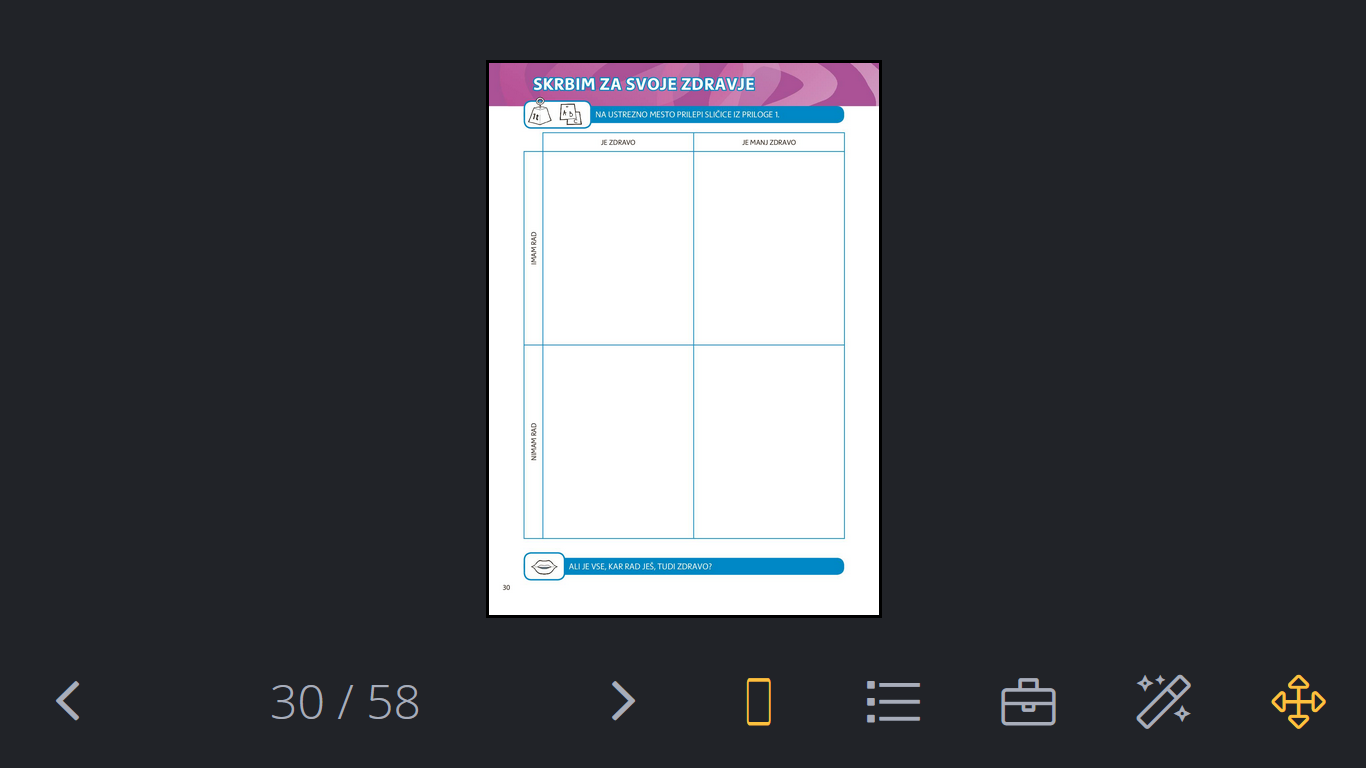 